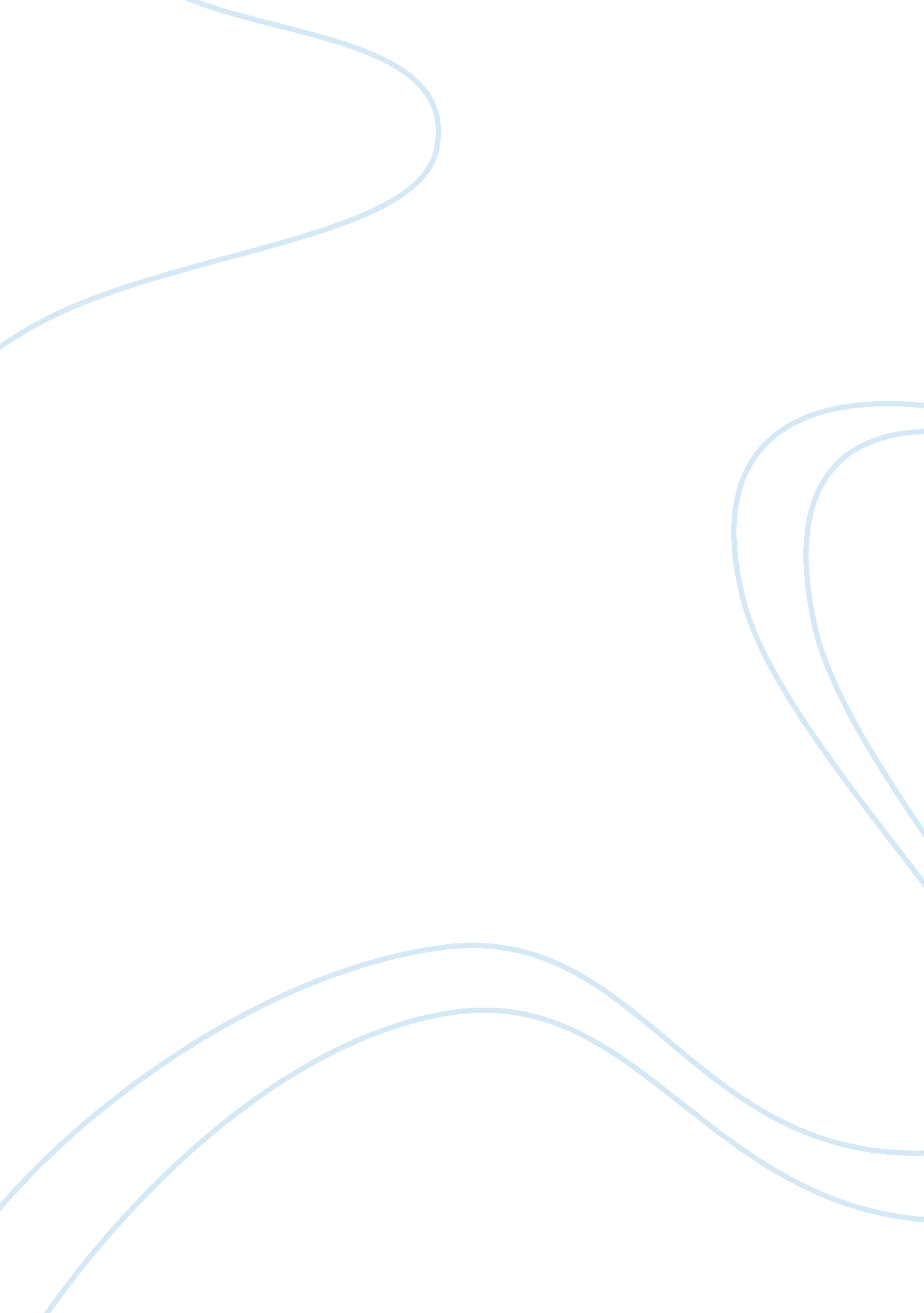 In crew. his mother came to say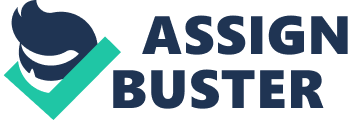 In a fishing village on the coast of Sumatra lived a poor widow and her son whose name was Malin Kundang. The mother loved her son very much and worked hard to give him the best that she could. With her love and dedication, Malin grew up into a hardworking boy who was always willing to help his mother earn some money. However, they were always still poor. One day, Malin says he wants to leave the village because he doesn’t want to spend his whole life in poverty and wants to be rich and successful. His mother was upset about his decision but she let him go. So in the morning, Malin went down to the harbor and found a trading ship that would take him as one of the crew. His mother came to say goodbye and after embracing him, she told him not to forget her. He promised he wouldn’t and that he would come back to bring his mother money. Months pass by and Malin Kundang’s mother prayed every day for her son as she had not heard anything from him. Months turn into years, but yet she continued to pray every day and night for him. Every morning she would go down to the harbour hoping to see a ship that would bring her son back. One day, a big ship arrives and the widow sees a handsome young man step off the boat. The man was dressed in very expensive clothes, a beautiful girl on his arm and behind them were many servants and bodyguards. The widow immediately recognized her son and ran up to him throwing her arms around him, excited to see her beloved child again. However, the wealthy merchant was embarrassed at the sight of his old mother dressed in rags, and was afraid of what his servants and bodyguards would think. He glared at the woman in front of him, denied she was his mother, yelled at her, and pushed her back. His mother shocked at her son’s actions, sobbed. Malin Kundang ordered his guards to take her away as she continued to plead. He ignored the pleas and went back to the ship. The widow who was hurt and angered fell upon her knees and prayed that a curse would cover over her son. So, Malin Kundang ship ran into a storm. His ship was taken away by the strong waves, leaving him shipwrecked. Malin Kundang struggled but eventually got to a beach. The woman’s prayer was heard so as Malin stepped on the land, his body began to stiffen and he fell forwards, turning into rock. 